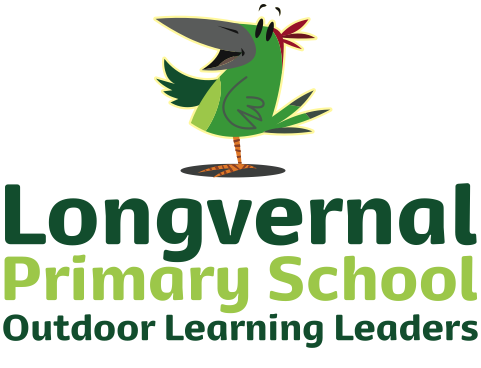 Clapton Road	Midsomer Norton	Radstock    BA3 2LP	Telephone: 01761 412777Fax:  01761 419883		                                  Email: office@longvernalschool.comWebsite:  www.longvernal.com“part of the Midsomer Norton Schools Partnership"                                                            Headteacher: Karen BazeleyDear Parents                                                                                                              3rd October 2022 Pupil Progress Meetings with Parents November 2022We will be holding Parent/Teacher Consultations both face to face and virtually this term. On Tuesday 1st November and Thursday 3rd November. Please indicate on the slip below your preferred date and times that you are available so that we can try to give you an interview in the time frame that you suggest. We will then send you an appointment slip indicating the exact time of your interview with each class teacher.  Could you please return the time frame slip below by 7th October and we will let you know your interview time as soon as possible.                                       .Yours sincerelyKaren BazeleyHeadteacher-----------------------------------------------------------------------------------------------------------------------------------------------------------Pupil Progress Meetings with Parents Nov 2022Name of child ………………………………………………………………………… 	Class …………………………………………………Name of Parents/Carers attending …………………………………………………………………………………………………………………I/We shall be available for Parent/Teacher Consultation on: - (please circle your preferences) 1st November (face to face) 3:30 – 4:30		4:30 – 5:30		5:30 – 6:003rd November (Zoom)3:30 – 4:30		4:30 – 5:30		5:30 – 6:00